ISAE UNIVERSIDADUNIDAD TÉCNICA DE EVALUACIÓNDOCENCIA UNIVERSITARIA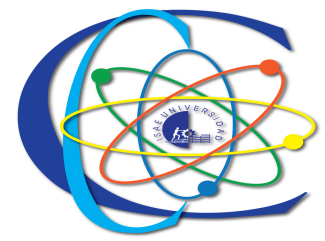 Proyecto N° 4  VIRTUAL-ISAEActividad N°  Realizar seminario de capacitación de manejo de herramientas tecnológicas para herramientas tecnológicas para formación de entornos virtuales (fase2)Objetivos de la actividad:Fecha de  ejecución dela actividad:La actividad Lugar en que se ejecutó la actividad.La actividad se desarrolló Responsables de la actividad.La actividad estuvo a cargo Participantes de la actividad.Los participantes en esta actividad Expectativas de la actividad.Descripción de la actividadLogros finales o resultados obtenidos dela actividad:Los logros obtenidos de esta actividad Elementos complementarios de la actividad